Р А С П О Р Я Ж Е Н И Еот 14 февраля 2022 г. № 16-ОД г. МайкопО внесении изменений в распоряжение председателя Совета народных депутатов муниципального образования «Город Майкоп» от 26.12.2014г. № 34-ОД «Об утверждении Учетной политики Совета народных депутатов муниципального образования «Город Майкоп»Внести в распоряжение председателя  Совета народных депутатов муниципального образования «Город Майкоп» от 26.12.2014г.                    № 34-ОД «Об утверждении Учетной политики Совета народных депутатов муниципального образования «Город Майкоп» (в редакции от 28.07.2020г.                           № 24-ОД) изменения, изложив приложения № 7 и № 8 Положения                         «Об учетной политике Совета народных депутатов муниципального образования «Город Майкоп» в новой редакции:«Приложение № 7
к Положению «Об учетной политике Совета народных депутатов
муниципального образования «Город Майкоп»
Перечень лиц, имеющих право получения доверенностейПраво получения доверенностей на получение материальных ценностей так же имеют сотрудники, не указанные в вышеприведенном списке, но с которыми заключен договор о полной индивидуальной материальной ответственности.Приложение № 8к Положению «Об учетной политике Совета народных депутатов муниципального образования «Город Майкоп»
Перечень лиц, имеющих право получения средств подотчетПраво на получение денежных средств под отчет так же имеют сотрудники, не указанные в вышеприведенном перечне, направляемые в служебные командировки в соответствии с распоряжениями председателя Совета народных депутатов муниципального образования «Город Майкоп». 2. Настоящее распоряжение вступает в силу со дня его подписания. 3. Разместить настоящее распоряжение на официальном сайте Совета народных депутатов муниципального образования «Город Майкоп».4. Контроль за исполнением настоящего распоряжения возложить на управляющего делами Совета народных депутатов муниципального образования «Город Майкоп».ПредседательСовета народных депутатовмуниципального образования «Город Майкоп»                                                           А.Е. Джаримок Республика АдыгеяСовет народных депутатовмуниципального образования«Город Майкоп»385000, г. Майкоп, ул. Краснооктябрьская. 21тел. 52-60-27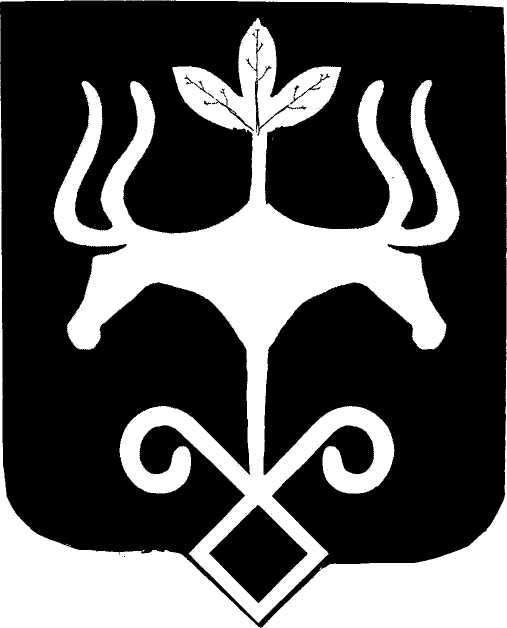 Адыгэ РеспубликМуниципальнэ шlыкlэ зиlэ «Мыекъопэ къалэ»инароднэ депутатхэм я Совет385000, къ. Мыекъопэ,  ур. Краснооктябрьскэр, 21тел. 52-60-27№
п/пФ.И.О.Должность1.Тхакушинова С.К.Главный специалист отдела информационных ресурсов и компьютерного обеспечения управления делами Совета народных депутатов муниципального образования «Город Майкоп»2.Широбокова Е.А.Главный специалист организационного отдела управления делами Совета народных депутатов муниципального образования «Город Майкоп»3.Цикушев Б.Р.Водитель Совета народных депутатов муниципального образования «Город Майкоп»№
п/пФ.И.О.Должность1.Тхакушинова С.К.Главный специалист отдела информационных ресурсов и компьютерного обеспечения управления делами Совета народных депутатов муниципального образования «Город Майкоп»2.Широбокова Е.А.Главный специалист организационного отдела управления делами Совета народных депутатов муниципального образования «Город Майкоп»3.Цикушев Б.Р.Водитель Совета народных депутатов муниципального образования «Город Майкоп»